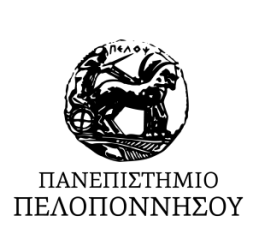 ΣΧΟΛΗ ΕΠΙΣΤΗΜΩΝ ΥΓΕΙΑΣΤΜΗΜΑ ΕΠΙΣΤΗΜΗΣ ΔΙΑΤΡΟΦΗΣ ΚΑΙ ΔΙΑΙΤΟΛΟΓΙΑΣΔΕΛΤΙΟ ΤΥΠΟΥ Υπό την αιγίδα του Τμήματος Επιστήμης Διατροφής και Διαιτολογίας της Σχολής Επιστημών Υγείας του Πανεπιστημίου Πελοποννήσου τελεί το 16ο Πανελλήνιο Συνέδριο Διατροφής και Διαιτολογίας που πραγματοποιείται διαδικτυακά από 9 έως 12 Δεκεμβρίου 2021.  Στο συνέδριο θα μιλήσουν εκπρόσωποι από την ακαδημαϊκή και επιστημονική κοινότητα από την Ελλάδα και το εξωτερικό ενώ  εκ μέρους του Τμήματος Επιστήμης Διατροφής και Διαιτολογίας του Πανεπιστημίου Πελοποννήσου χαιρετισμό θα απευθύνει ο Πρόεδρος του Τμήματος κ. Γεώργιος Πανουτσόπουλος.Το Τμήμα Επιστήμης Διατροφής και Διαιτολογίας με έδρα την Καλαμάτα ξεκίνησε τη λειτουργία του το Ακαδημαϊκό Έτος 2019-2020 με 150 φοιτητές, καλύπτει ένα ευρύ φάσμα γνωστικών αντικειμένων όπως της Διατροφής, της Επιστήμης των Τροφίμων, της Μοριακής Βιολογίας, της Φυσιολογίας, του Μεταβολισμού και άλλων συνδυάζοντας θεωρητική διδασκαλία με εργαστηριακή και πρακτική-κλινική άσκηση. Αποστολή του Τμήματος είναι η δημιουργία νέων επιστημόνων κατάλληλα εκπαιδευμένων σε αντικείμενα σχετικά με τη Διατροφή και τις Διαιτητικές ανάγκες ειδικών πληθυσμιακών ομάδων καθώς και η βελτίωση των διατροφικών συνηθειών, της υγείας και ποιότητας ζωής του γενικού πληθυσμού.Από το φετινό Ακαδημαϊκό Έτος 2021-2022 παρέχονται και Διδακτορικές Σπουδές στο Τμήμα Επιστήμης Διατροφής και Διαιτολογίας, κάνοντας δεκτές δύο υποψήφιες Διδάκτορες.Για περισσότερες πληροφορίες σχετικά με την πραγματοποίηση του 16ου Πανελλήνιου Συνεδρίου Διατροφής και Διαιτολογίας μπορείτε να επισκεφθείτε την ιστοσελίδα: www.hdacongress.gr.Για περισσότερες πληροφορίες σχετικά με σπουδές στο Τμήμα Επιστήμης Διατροφής και Διαιτολογίας στο Πανεπιστήμιο Πελοποννήσου μπορείτε να επισκεφθείτε την ιστοσελίδα του Τμήματος: www.nds.uop.grΟ Πρόεδρος του ΤμήματοςΓεώργιος ΠανουτσόπουλοςΑναπληρωτής Καθηγητής